Publicado en Madrid el 24/06/2024 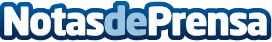 La Fundación Santuario Vegan lanza la campaña "Salvemos el Santuario" para poder mudarse al nuevo terreno La Fundación Santuario Vegan emprende la campaña 'Salvemos el Santuario' para asegurar su futuro y el de los más de 300 animales a su cargo. Tras meses de lucha contra un desahucio y gracias a las generosas donaciones, han podido adquirir un terreno. La fundación se encuentra inmersa en un proyecto crucial para reubicar a los animales en un espacio más amplio y adecuado en la localidad madrileña de Cadalso de los VidriosDatos de contacto:Paula GonzálezThe Vegan Agency+34 646 87 83 27Nota de prensa publicada en: https://www.notasdeprensa.es/la-fundacion-santuario-vegan-lanza-la-campana Categorias: Nacional Madrid Ecología Solidaridad y cooperación http://www.notasdeprensa.es